Naam student:			Studentennr.(indien ingeschreven): 	E-mailadres:		Academiejaar:		Indien professionele bachelor, traject op maat, bachelor na graduaat of verkorte route, vink de gekozen opleiding aan:  Datum aanvraag:		Legende:Traject op maat: je hebt reeds een bachelordiploma uit een ander studiegebied dan HWBVerkorte route: je hebt reeds een bachelordiploma uit het studiegebied HWB (m.u.v. Toegepaste informatica)Bachelor na graduaat: je hebt reeds een graduaatsdiplomaMicro degree: een specialisatieprogramma van +/- 60 studiepuntenPORTFOLIOEen digitaal exemplaar vind je op de website onder https://www.vives.be/nl/student/ondersteuning/vrijstellingsgidsen.Student dient naast een EVC-portfolio ook een EVK-portfolio in         Ja     NeeIDENTIFICATIEGEGEVENSSTUDIEVERLOOPRELEVANTE WERKERVARINGANDERE RELEVANTE ERVARING EN OPLEIDINGENAANVRAAGFORMULIERVink aan  bij ‘te beoordelen’ welke competenties (leerresultaten) je laat beoordelen in de EVC-procedure.Overzicht per leerresultaat met bijhorende bewijsstukkenLeerresultaat 1: XXX (omschrijving)Beoordeling bewijsstukken (voorbehouden aan assessoren)Eindbeoordeling portfolio en motivering (voorbehouden aan assessoren)Leerresultaat 2: XXX (omschrijving)Beoordeling bewijsstukken (voorbehouden aan assessoren)Eindbeoordeling portfolio en motivering (voorbehouden aan assessoren)Leerresultaat 3: XXX (omschrijving)Beoordeling bewijsstukken (voorbehouden aan assessoren)Eindbeoordeling portfolio en motiveringOverzicht bijlagen (bewijsstukken genummerd)Opleidingsonderdelen en vrijstellingenSom in onderstaande tabel de opleidingsonderdelen op waarvan je vermoedt dat je over de juiste competenties beschikt om voor dit opleidingsonderdeel een vrijstelling te bekomen. Je vindt de opleidingsonderdelen voor je gekozen opleiding terug in het onderwijsaanbod. Bij elk opleidingsonderdeel vind je de leerresultaten terug die getoetst worden onder het luik ‘Doelstellingen’ en DLR’s. Je hebt deze competenties gemotiveerd onder rubriek 5.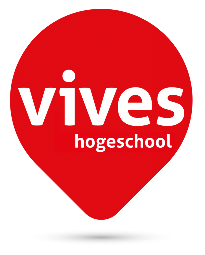 AFSTANDSONDERWIJSVerwerving van bekwaamheidsbewijs op basis vaneerder verworven competenties (EVC) voor toegepaste informatica – HWB KortrijkVerwerving van bekwaamheidsbewijs op basis vaneerder verworven competenties (EVC) voor toegepaste informatica – HWB KortrijkDatum aanvraagVoornaam en naam van de kandidaatRijksregisternummerGeboorteplaats en geboortedatumGeslachtNationaliteitAdres (straat, postcode, gemeente)Telefoonnummer / Gsm-nummerE-mailadresOnderwijstaalAfgestudeerd in het secundair onderwijsAfgestudeerd in het secundair onderwijsAfgestudeerd in het secundair onderwijsjaarinstellingstudierichtingStudieverloop in het hoger onderwijsVoeg je diploma en diplomasupplement en/of creditbewijzen toe als bijlagenStudieverloop in het hoger onderwijsVoeg je diploma en diplomasupplement en/of creditbewijzen toe als bijlagenStudieverloop in het hoger onderwijsVoeg je diploma en diplomasupplement en/of creditbewijzen toe als bijlagenjaarinstellingstudierichtingBegin- en einddatumWerkgeverFunctieTaakomschrijvingVerwijzing naar de overzichtslijst met bewijsmateriaalBegin- en einddatumWerkgeverFunctieTaakomschrijvingVerwijzing naar de overzichtslijst met bewijsmateriaalVerwijzing naar de overzichtslijst met bewijsmateriaalIk vraag een bekwaamheidsbewijs aan voor de volgende competenties/leerresultaten binnen toegepaste informatica: De professionele bachelor TI …Ik vraag een bekwaamheidsbewijs aan voor de volgende competenties/leerresultaten binnen toegepaste informatica: De professionele bachelor TI …Te beoordelen DLR 1analyseert een probleem, vertaalt dit naar een IT-context en geeft de informatiebehoeften van een organisatie gestructureerd weer door gebruik te maken van analyse- en modelleringstechnieken. #analyseren, functioneel ontwerpDLR 2verzamelt en verwerkt proces- en datagegevens, slaat ze op en stelt ze ter beschikking, zodat deze op een correcte en efficiënte manier kunnen worden opgevraagd. #gegevens behandelenDLR 3ontwerpt, bouwt, documenteert en test kwalitatieve IT-oplossingen. #technisch ontwerp, oplossingen uitwerkenDLR 4installeert, configureert, beveiligt, onderhoudt en ondersteunt IT-oplossingen en past ze indien nodig aan zodat ze blijven beantwoorden aan de veranderende behoeften van een organisatie. #beherenDLR 5handelt deontologisch en maatschappelijk verantwoord, conform bedrijfs- en organisatiecontext, best practices en strategieën vanuit eigen inzicht en kennis. #kwaliteitsvol en professioneel handelen DLR 6onderzoekt en evalueert kritisch bestaande en innovatieve IT-oplossingen. #trendwatching, onderzoek. DLR 7geeft advies over IT-oplossingen, -producten, -diensten en –technologieën voor verschillende domeinen en/of sectoren. #adviseren DLR 8kan zelfstandig en in een multidisciplinair en/of multicultureel team een opdracht op projectmatige wijze aanpakken. De professionele bachelor TI kan eenvoudig leidinggevende taken uitvoeren en een projectplan ontwerpen, interpreteren, uitvoeren, aanpassen en toelichten. #projectmatig en teamgericht werken DLR 9communiceert minstens in het Nederlands en het Engels, mondeling en schriftelijk aangepast aan het doelpubliek. #communiceren DLR 10is zich bewust van de internationale context van het vakgebied. #internationaal DLR 11is ondernemend, neemt initiatief en reageert op nieuwe ontwikkelingen en toepassingsdomeinen. #ondernemend zijn, initiatief nemen  DLR 12ondersteunt veranderingsprocessen bij ingebruikname van IT-oplossingen. #realiseren  BewijsstukkenBewijsstukkenBewijsstukkenBewijsstukkenTitel en omschrijving bewijsstukTitel en omschrijving bewijsstukVerantwoording waarom dit bewijsstuk uw leerresultaat staaftBijlage nr.1.2.3.4.5.Bewijsstuk nr. 1Bewijsstuk nr. 2Bewijsstuk nr. 3Bewijsstuk nr. 4Bewijsstuk nr. 5Authentiek+ / -+ / -+ / -+ / -+ / -Actueel+ / -+ / -+ / -+ / -+ / -Relevant+ / -+ / -+ / -+ / -+ / -Kwantiteit+ / -+ / -+ / -+ / -+ / -Variatie+ / -+ / -+ / -+ / -+ / -Andere testresultaten (in te vullen door de instelling)Andere testresultaten (in te vullen door de instelling)Andere testresultaten (in te vullen door de instelling)Andere testresultaten (in te vullen door de instelling)Andere testresultaten (in te vullen door de instelling)Andere testresultaten (in te vullen door de instelling)TestTestOmschrijvingResultaatDatumBijlage nr.1.2.3.BewijsstukkenBewijsstukkenBewijsstukkenBewijsstukkenTitel en omschrijving bewijsstukTitel en omschrijving bewijsstukVerantwoording waarom dit bewijsstuk uw leerresultaat staaftBijlage nr.1.2.3.4.5.Bewijsstuk nr. 1Bewijsstuk nr. 2Bewijsstuk nr. 3Bewijsstuk nr. 4Bewijsstuk nr. 5Authentiek+ / -+ / -+ / -+ / -+ / -Actueel+ / -+ / -+ / -+ / -+ / -Relevant+ / -+ / -+ / -+ / -+ / -Kwantiteit+ / -+ / -+ / -+ / -+ / -Variatie+ / -+ / -+ / -+ / -+ / -Andere testresultaten (in te vullen door de instelling)Andere testresultaten (in te vullen door de instelling)Andere testresultaten (in te vullen door de instelling)Andere testresultaten (in te vullen door de instelling)Andere testresultaten (in te vullen door de instelling)Andere testresultaten (in te vullen door de instelling)TestTestOmschrijvingResultaatDatumBijlage nr1.2.3.BewijsstukkenBewijsstukkenBewijsstukkenBewijsstukkenTitel en omschrijving bewijsstukTitel en omschrijving bewijsstukVerantwoording waarom dit bewijsstuk uw leerresultaat staaftBijlage nr.1.2.3.4.5.Bewijsstuk nr. 1Bewijsstuk nr. 2Bewijsstuk nr. 3Bewijsstuk nr. 4Bewijsstuk nr. 5Authentiek+ / -+ / -+ / -+ / -+ / -Actueel+ / -+ / -+ / -+ / -+ / -Relevant+ / -+ / -+ / -+ / -+ / -Kwantiteit+ / -+ / -+ / -+ / -+ / -Variatie+ / -+ / -+ / -+ / -+ / -Andere testresultaten (in te vullen door de instelling)Andere testresultaten (in te vullen door de instelling)Andere testresultaten (in te vullen door de instelling)Andere testresultaten (in te vullen door de instelling)Andere testresultaten (in te vullen door de instelling)Andere testresultaten (in te vullen door de instelling)TestTestOmschrijvingResultaatDatumBijlage nr1.2.3.Bijlage nummerTitelOpleidingsonderdeelVrijstelling Ja/Nee (in te vullen door de assessor)